1.pielikumsMadonas novada pašvaldības domes22.12.2020. lēmumam Nr.539(protokols Nr. 27, 25. p.)Robežu pārkārtošasnas shēma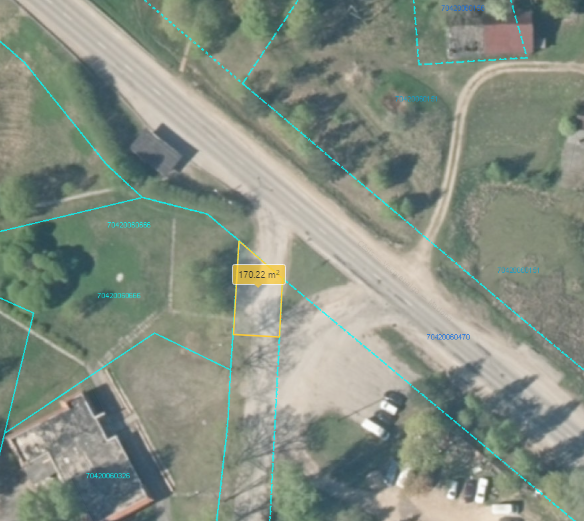 	Datu avots: https://topografija.lv/ 2020. gada informācija*Shēmā norādītās platības precizējamas zemes kadastrālās uzmērīšanas laikā.                                     Projektētā zemes vienība, 0.017 ha.                                     Zemes vienības robeža